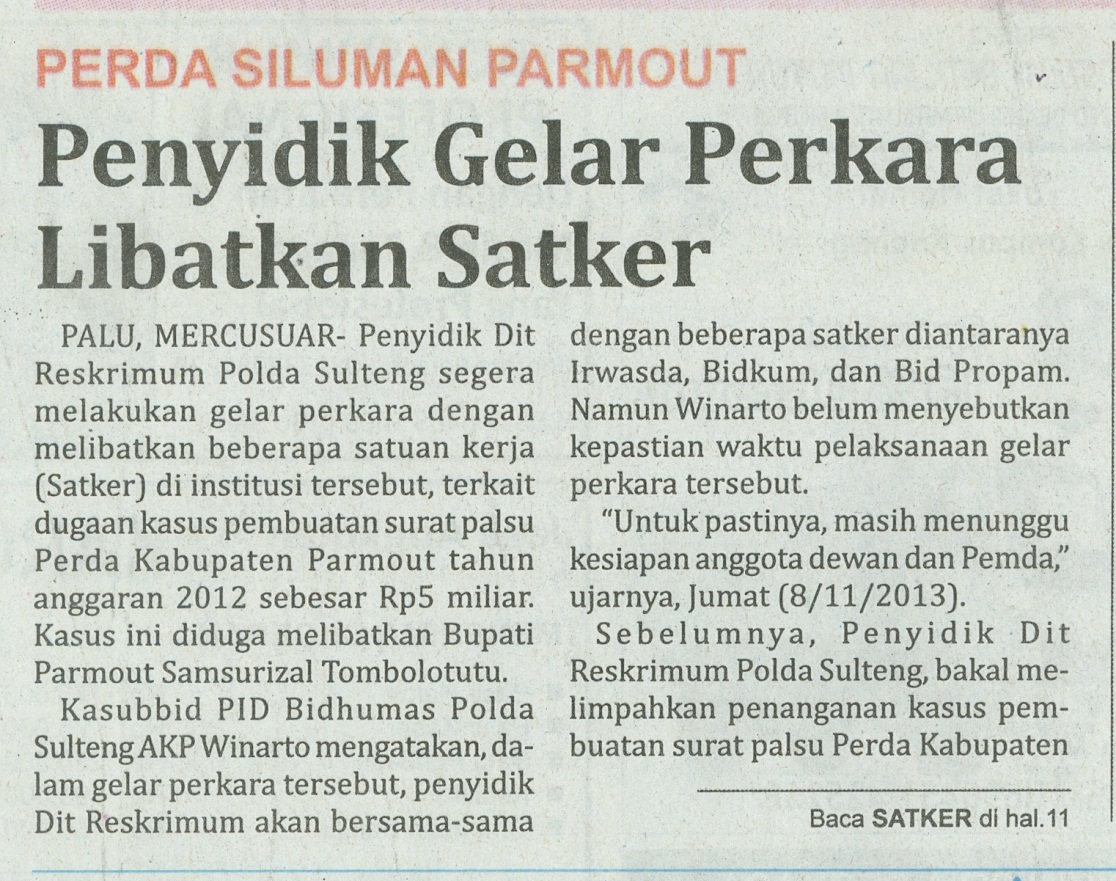 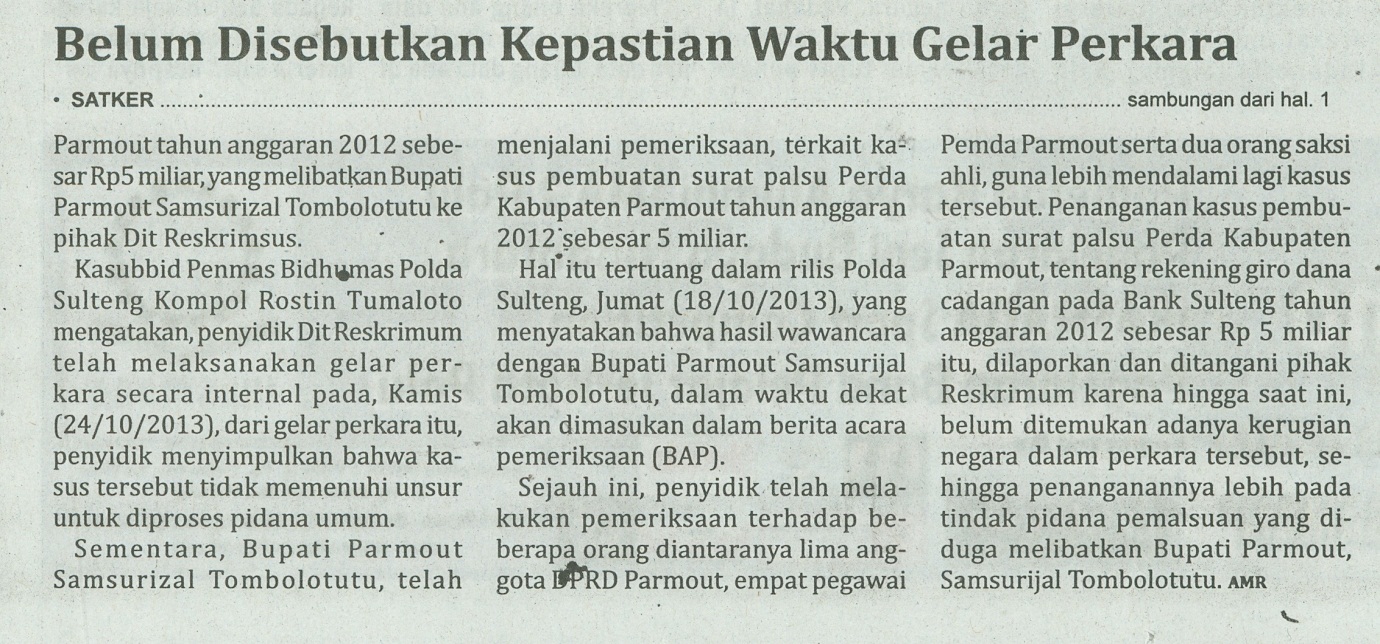 Harian	:MercusuarKasubaudSulteng IIHari, tanggal:Sabtu, 09 November 2013KasubaudSulteng IIKeterangan:Hal. 1 Kolom 6-7 dan Hal. 11 Kolom 18-20KasubaudSulteng IIEntitas:Kabupaten Parigi MoutongKasubaudSulteng II